Modulo a) 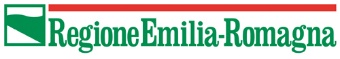 DICHIARAZIONE SOSTITUTIVA DI ATTO DI NOTORIETA'ai sensi degli artt. 46 e 47 del decreto del Presidente della Repubblica 28 dicembre 2000, n.445 e succ. mod.Regione Emilia-RomagnaServizio Cultura e Giovaniservcult@postacert.regione.emilia-romagna.itOggetto: “Bando per il sostegno alla produzione di opere cinematografiche e audiovisive destinato ad imprese con sede in Emilia-Romagna – anno 2019”. Richiesta erogazione saldoLa/Il sottoscritta/o ………………………………..…, nata/o a ………………………, prov. …… il …………… e residente in …………..………….…, via ……………………………..  n. …………., in qualità di legale rappresentante dell’impresa ………………………….……………………. con sede legale in ………………………………….…, via  ……………………………………………………………………… n. ………………Vista la determinazione n. … del ../../2019, con la quale la Regione Emilia-Romagna ha provveduto alla concessione di un contributo di € ………..………….. per il progetto “…………………………………….” (CUP…………………………………………), a fronte di un totale di spese ammesse pari a € …………………..DICHIARAche, alla data del …………………, la sottoscritta impresa (e/o eventuali coproduttori) ha sostenuto spese ammissibili (individuate ai sensi del paragrafo 5.2 del bando) per un importo complessivo di € ……….……...…, come evidenziato nel rendiconto analitico allegato al presente documento;che i costi sostenuti per la produzione della copia campione/master del progetto sono pari a € ………, come evidenziato dal rendiconto economico-finanziario allegato al presente documento;di aver ottemperato agli obblighi territoriali previsti al paragrafo 3.3 del bando;che l’imposta sul valore aggiunto (IVA) riguardante le spese imputabili al progetto per il quale è stato richiesto il contributo:□  non costituisce un costo, in quanto recuperabile;□  costituisce un costo, in quanto non recuperabile in alcun modo;□  costituisce parzialmente un costo, in quanto non recuperabile per l’importo di € …………………;che sono rimaste immutate le condizioni di ammissibilità dichiarate in sede di presentazione della domanda di contributo oppure che sono state tempestivamente comunicate le variazioni intervenute successivamente alla presentazione della domanda di contributo;CHIEDEche venga erogato il saldo di quanto concesso, avendo terminato il progetto, consapevole che il contributo regionale verrà rideterminato in caso di variazione in diminuzione dei costi sostenuti per le voci di spesa individuate nel progetto sulle quali incide il contributo regionale;Allega:relazione esplicativa del progetto realizzato, con piano effettivo delle riprese ed aggiornamento sul piano di distribuzione e marketing (modulo b);rendiconto economico-finanziario del progetto (modulo c);rendiconto analitico delle spese ammissibili sostenute in Emilia-Romagna (modulo d);elenco dettagliato del personale tecnico e artistico impiegato sul territorio regionale nonché dei fornitori di beni e servizi con sede in Emilia-Romagna (modulo e);dichiarazione di assoggettabilità alla ritenuta d’acconto del 4% sui contributi concessi dalla Regione (modulo f);copia, su supporto digitale, della documentazione contabile relativa alle spese ammissibili sostenute sul territorio regionale, debitamente quietanzata e suddivisa per voci di spesa;n. 1 copia in DVD del backstage (o speciale promozionale) e del trailer, nonché n. 1 copia su CD di almeno 20 foto di scena.Il sottoscritto dichiara di essere consapevole delle sanzioni penali derivanti dal rilascio di dichiarazioni mendaci e della conseguente decadenza dai benefici concessi sulla base di una dichiarazione non veritiera, ai sensi degli articoli 75 e 76 del decreto del Presidente della Repubblica n. 445/2000 e ss.mm.Luogo e data  ....................…..........….						     Firma              								    ……………………………………………………………..